Общение с родителями. Рекомендации обучающимсяОбщение с родителями. Рекомендации обучающимся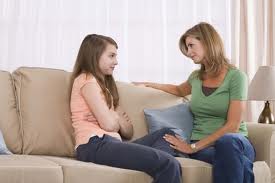 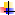 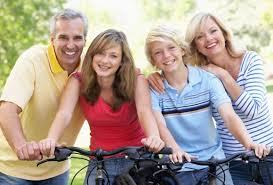 